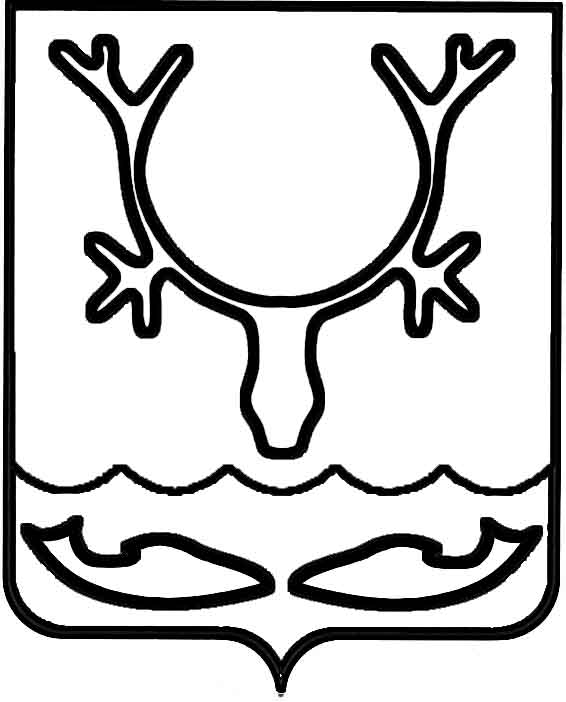 Администрация муниципального образования
"Городской округ "Город Нарьян-Мар"ПОСТАНОВЛЕНИЕВ соответствии с разделом VI Порядка осуществления временных ограничения или прекращения движения транспортных средств по автомобильным дорогам регионального или межмуниципального значения Ненецкого автономного округа, автомобильным дорогам местного значения муниципальных образований Ненецкого автономного округа, утвержденного постановлением Администрации Ненецкого автономного округа от 23.12.2014 № 501-п, в целях обеспечения безопасности дорожного движения при проведении уличного гуляния, посвященного празднованию Дня образования Ненецкого автономного округа, Администрация муниципального образования "Городской округ "Город Нарьян-Мар"П О С Т А Н О В Л Я Е Т:1.	Ввести запрет на движение всех транспортных средств по автомобильной дороге по ул. им. И.П. Выучейского, от пересечения с ул. им. В.И. Ленина 
до пересечения с ул. им. Тыко Вылко, в период с 11.00 до 15.00 часов и в период с 18.00 до 21.00 часа 12 сентября 2021 года.2.	Муниципальному казенному учреждению "Чистый город" разработать, согласовать с управлением жилищно-коммунального хозяйства Администрации 
города Нарьян-Мара и утвердить схему организации дорожного движения на период введения запрета движения транспортных средств. 3.	Муниципальному казенному учреждению "Чистый город" на период введения запрещения движения транспортных средств обеспечить установку соответствующих временных дорожных знаков.4.	Управлению организационно-информационного обеспечения Администрации МО "Городской округ "Город Нарьян-Мар" проинформировать пользователей местными автомобильными дорогами через средства массовой информации и информационно-телекоммуникационную сеть "Интернет" на сайте www.adm-nmar.ru о сроках запрещения движения.5.	Рекомендовать отделу ГИБДД УМВД России по Ненецкому автономному округу в период временного запрещения движения транспорта осуществлять постоянный контроль за исполнением пользователями местных автомобильных дорог ограничений движения.6.	Контроль за исполнением настоящего постановления оставляю за собой.09.09.2021№1099О прекращении движения транспортных средств 12.09.2021 на период проведения уличного гуляния, посвященного празднованию Дня образования Ненецкого автономного округаИ.о. главы города Нарьян-Мара А.Н. Бережной